Wójt Gminy Klembów 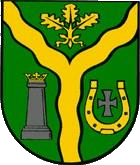 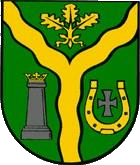 ul. Gen. Fr. Żymirskiego 38, 05-205 Klembów   tel. (+48 22) 753-88-00, fax. (+48 29) 777-90-85, e-mail: urzad@klembow.pl , www.klembow.pl  W odpowiedzi na skargę do Rady Gminy Klembów z dnia 7 grudnia 2022 r. informuję, że Gmina udostępnia zbiory danych przestrzennych MPZP i SUIKZP zgodnie z art. 9. ust. 1 pkt 3 ustawy z dnia 4 marca 2010 r. o infrastrukturze informacji przestrzennej za pomocą usługi danych przestrzennych pobierania tj. "umożliwiające pobieranie kopii zbiorów lub ich części oraz, gdy jest to wykonalne, bezpośredni dostęp do tych zbiorów". Realizacja usługi pobierania jest oparta o standard ATOM. W dokumencie Standardy Danych i Usług Danych Przestrzennych stwierdza się, że: W praktyce możliwa jest implementacja dwóch rodzajów usług pobierania (spełniających minimalne wymagania funkcjonalne oraz spełniających pełne wymagania funkcjonalne): Usługi pobierania wstępnie zdefiniowanych zbiorów danych Usługi pobierania z bezpośrednim dostępem Usługa ATOM jest właśnie usługą służącą do pobierania predefiniowanych zestawów (lub elementów zestawów) danych - potwierdzają to m.in. informacje zawarte na stronie Geoportal.gov.pl prowadzonej przez Główny Urząd geodezji i Kartografii. Adres usługi pobierania ATOM publikującej dane dla jednostki to: https://mpzp.igeomap.pl/atom Wywołanie usługi wskazujące na zbiór MPZP  https://mpzp.igeomap.pl/atom?gmina=143407&typ=1  wywołanie usługi wskazujące na zbiór SUIKZP  https://mpzp.igeomap.pl/atom?gmina=143407&typ=2 Adres usługi zgłoszony jest do Ewidencji zbiorów i usług danych przestrzennych prowadzonej przez GUGiK i widoczny jest na stronie  https://integracja.gugik.gov.pl/eziudp/index.php?teryt=[143407]&temat=3.4 Dodatkowo adres usługi pobierania ATOM jest wyszczególniony w metadanych dla zbioru dostępnych poprzez usługę wyszukiwania https://metadane.podgik.pl/geonetwork/srv/pol/csw. Usługa ATOM udostępnia zbiór danych w postaci dokumentu elektronicznego GML, zgodnego ze schematem aplikacyjnym i specyfikacją danych oraz podpisanego podpisem elektronicznym - co wynika z  par. 3 ust. 3 oraz par. 6 ust. 2 Rozporządzenia Ministra Rozwoju, Pracy i Technologii z dnia 26 października 2020 r. w sprawie zbiorów danych przestrzennych oraz metadanych w zakresie zagospodarowania przestrzennego. Zgodność ze schematem oznacza m.in., że zbiór danych zawiera wszystkie obiekty wymagane w rozporządzeniu tj.: app: Akt Planowania Przestrzennego (akt planowania przestrzennego)  app: Rysunek Aktu Planowania Przestrzennego (rysunek aktu planowania przestrzennego)  app: Dokument Formalny (dokument powiązany z aktem planowania przestrzennego)  Sprawdzenia zgodności pobranego poprzez usługę pliku ze zbiorem danych APP można dokonać w jednym z narzędzi dostępnych na stronie Ministerstwa Rozwoju i Technologii - poprzez wtyczkę APP dla aplikacji QGIS lub walidator online.  Zatem stan faktyczny jest następujący:  gmina udostępnia zbiór danych za pomocą usługi pobierania, zbiór danych zawiera wymagane typy obiektów i jest zgodny ze specyfikacją.  	                                                                    Wójt                                                                     /-/ Rafał Mathiak	Klembów, 21 grudnia 2022r.GOŚ.670.23.2022 Stanowisko Wójta Gminy Klembów W Sprawie Skargi z dnia 7 grudnia 2022 r. r. Klembów, 21 grudnia 2022 r. 